01 марта наши будущие выпускники побывали на экскурсии в МБОУ г. Иркутска СОШ № 38.Ребятам представилась возможность посетить школьную библиотеку, почувствовать себя учениками на уроке хореографии и тестопластики.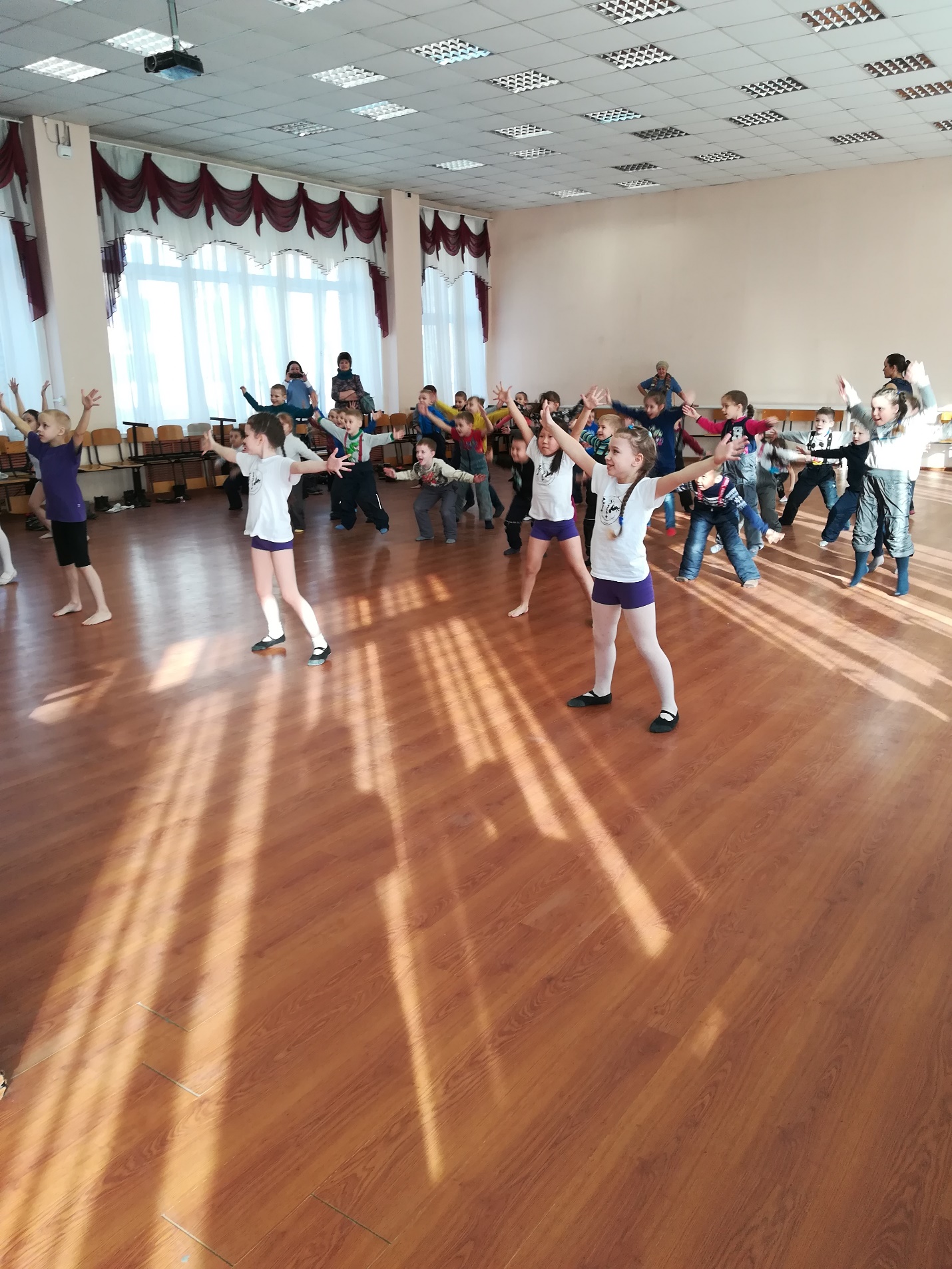 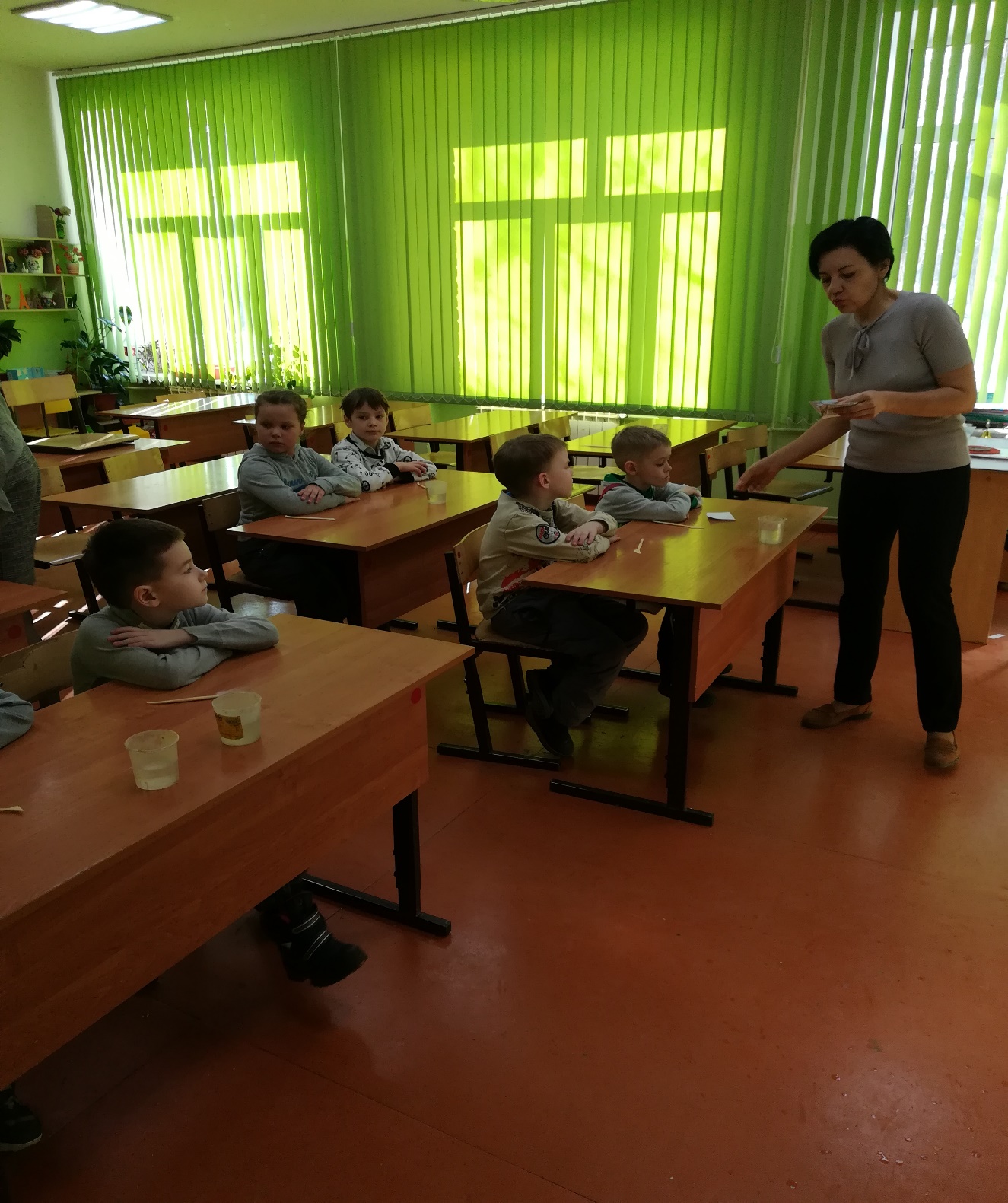 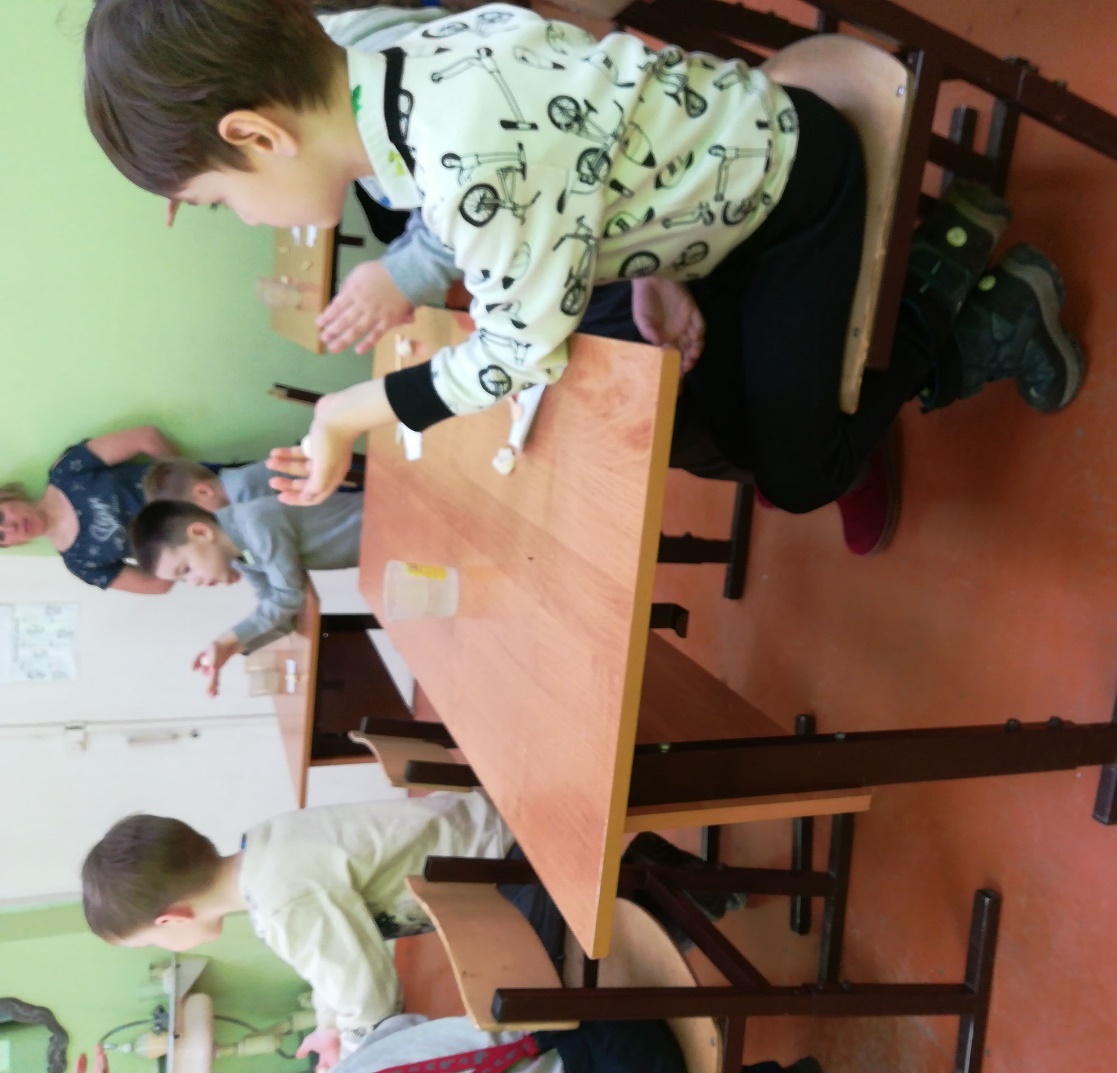 